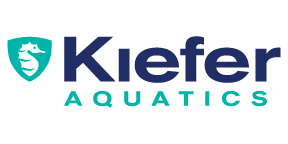 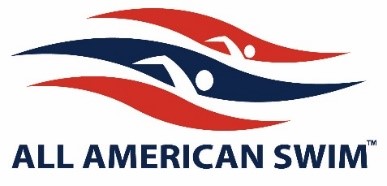 Summer 2023How to get your team suit?Seven Oaks Marlins FamiliesCome visit Kiefer Aquatics/All American Swim for all your summer swim needs.Team Suit:  Rise Solid with logo  Female $41  Jammer $35Goggles starting as low as $10Practice suits, caps, and fun swim apparel.2 ways to get your team suitCome to the store to get the perfect fitCall to place a phone order and pay for shipping to your home1231 NW Maynard Rd Cary NC 27513		919-439-8678Hours:  Monday-Thursday 10a-6p and Saturday 10a-3pCheck our website for additional hours in May-JuneStore Locations & Hours - Kiefer AquaticsTeam suits with logos – final sale